FORMULÁRIO PARA SOLICITAÇÃO DE AUXÍLIO DIÁRIO - PPGRIPROAP – AUXPERef. Cota 2023DADOS DO EVENTOSOLICITAÇÃODADOS BANCÁRIOSCIÊNCIA DAS REGRASData:   ____/____/______                             ____________________________________                                                                                                    Assinatura do solicitante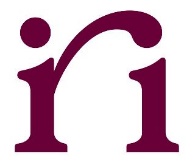            Universidade de São PauloNOME (completo sem abreviatura):NOME (completo sem abreviatura):NOME (completo sem abreviatura):CPF:Nº USP:Nº USP:Título:(   ) Doutor                                        (   ) Associado                                               (   ) TitularTítulo:(   ) Doutor                                        (   ) Associado                                               (   ) TitularTítulo:(   ) Doutor                                        (   ) Associado                                               (   ) TitularÚltima contemplação com verba PROAP:  ______/_____         (   ) Nunca fui contemplada/oÚltima contemplação com verba PROAP:  ______/_____         (   ) Nunca fui contemplada/oÚltima contemplação com verba PROAP:  ______/_____         (   ) Nunca fui contemplada/oE-mail:E-mail:Telefone:Telefone:Nome do evento:Cidade / País:Período do evento (início e término):Data de apresentação do trabalho:Título do Trabalho:(   )  1 Diária Nacional(   )  1 Diária Internacional(   )  2 Diárias Nacionais(   )  2 Diárias Internacionais(   )  3 Diárias InternacionaisNome e número do Banco:Nome e número da Agência:Número da Conta:Declaro ciência do Edital IRI/USP/16/2023 - Orientações para concessão de verba PROAP.